                Профессиональный союз работников народного образования и науки Российской Федерации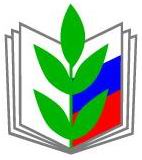 ЛИПЕЦКАЯ ГОРОДСКАЯ ОРГАНИЗАЦИЯ Информационный листок (24 января 2019 года)Новое в законодательстве (декабрь 2018)	ФЗ от 25 декабря 2018 г. № 481-ФЗ «О внесении изменения в ст. 1 Федерального закона «О минимальном размере оплаты труда»	В ФЗ от 19 июня 2000 г. № 82-ФЗ «О минимальном размере оплаты труда» внесены изменения, предусматривающие введение механизма ежегодного установления МРОТ в размере 100% величины прожиточного минимума трудоспособного населения в целом по Российской Федерации за II квартал предыдущего года. При этом начиная с 1 января 2019 г. и далее ежегодно с 1 января соответствующего года МРОТ должен ежегодно устанавливаться федеральным законом. В этой связи настоящим Федеральным законом с 1 января 2019 г. МРОТ устанавливается в сумме 11 280 рублей в месяц, что составляет 100% величины прожиточного минимума трудоспособного населения в целом по Российской Федерации за второй квартал 2018 года. 	Федеральный закон вступает в силу с 1 января 2019 года.	ФЗ от 27 декабря 2018 г. № 557-ФЗ «О внесении изменения в ст. 20.2 Кодекса Российской Федерации об административных правонарушениях»	Нельзя вовлекать подростков в несанкционированные митинги.	Введена административная ответственность за вовлечение несовершеннолетнего в несанкционированные собрания, митинги, демонстрации, шествия или пикетирования.	Гражданам грозит штраф от 30 тыс. до 50 тыс. руб. Альтернатива - обязательные работы от 20 до 100 часов или арест до 15 суток. Штраф для должностных лиц варьируется в пределах от 50 тыс. до 100 тыс. руб., для организаций - от 250 тыс. до 500 тыс. руб.	ФЗ от 25 декабря 2018 г. № 497-ФЗ «О внесении изменений в Федеральный закон «Об образовании в Российской Федерации»	До 1 января 2021 г. продлено действие нормы о предоставлении детям-сиротам и детям, оставшимся без попечения родителей, а также лицам из их числа и ветеранам боевых действий особого права приема на обучение по программам бакалавриата и специалитета в пределах квоты. Условие - успешное прохождение вступительных испытаний. 	ФЗ от 27 декабря 2018 г. № 501-ФЗ «Об уполномоченных по правам ребенка в РФ». Принят Закон о детских омбудсменах.	Определены особенности правового положения, основные задачи, полномочия федерального уполномоченного по правам ребенка, а также основы правового статуса региональных уполномоченных.	Федеральный уполномоченный назначается на должность Президентом РФ сроком на 5 лет. Он вправе беспрепятственно посещать:	- органы власти, образовательные и медицинские организации, организации, оказывающие социальные и иные услуги детям и семьям, имеющим детей;	- учреждения, исполняющие наказания, и СИЗО, в которых содержатся несовершеннолетние, беременные женщины и женщины, дети которых находятся в домах ребенка исправительных учреждений.	Обращения из мест принудительного содержания не подлежат просмотру администрациями таких мест и в течение суток направляются уполномоченному.	Уполномоченный вправе создать координационный совет уполномоченных по правам ребенка, назначать общественных представителей.	Регионы вводят должности региональных уполномоченных по своему усмотрению. Конкретные кандидатуры согласовываются с федеральным уполномоченным.	Закон вступает в силу со дня опубликования.	Постановление Правительства РФ от 29 декабря 2018 г. № 1739 «О мерах по реализации Указа Президента РФ от 28 ноября 2018 г. № 679 «О премиях лучшим учителям за достижения в педагогической деятельности» и признании утратившим силу постановления Правительства Российской Федерации от 20 мая 2017 г. № 606»	Постановлением утверждаются:	Правила проведения конкурса на присуждение премий лучшим учителям за достижения в педагогической деятельности, включая условия участия в нем.	Привила присуждения премий и обеспечение порядка их выплаты.	Признано утратившим силу постановление Правительства РФ от 20.05.2017 № 606 «Об утверждении Правил выплаты денежного поощрения лучшим учителям образовательных организаций, реализующих образовательные программы начального общего, основного общего и среднего общего образования».	Распоряжение Правительства РФ от 27 декабря 2018 г. № 2950-р «Об утверждении Концепции развития добровольчества (волонтерства) в Российской Федерации до 2025 года»	Утверждена концепция развития и распространения добровольческой (волонтерской) деятельности	Добровольчество (волонтерство) является деятельностью в форме безвозмездного выполнения работ и (или) оказания услуг в целях решения социальных задач в таких сферах, как образование, здравоохранение, культура, социальная поддержка и социальное обслуживание населения, физическая культура и спорт, охрана окружающей среды, предупреждение и ликвидация последствий чрезвычайных ситуаций.	Согласно концепции, основными задачами развития добровольчества (волонтерства) являются:	создание условий, обеспечивающих востребованность участия добровольческих (волонтерских) организаций и добровольцев (волонтеров) в решении социальных задач, а также повышение признания добровольчества (волонтерства) в обществе;	поддержка деятельности существующих и создание условий для возникновения новых добровольческих (волонтерских) организаций;	развитие инфраструктуры методической, информационной, консультационной, образовательной и ресурсной поддержки добровольческой (волонтерской) деятельности;	расширение масштабов межсекторного взаимодействия в сфере добровольчества (волонтерства), включая взаимодействие добровольческих (волонтерских) организаций с другими организациями некоммерческого сектора, бизнесом, органами государственной власти и органами местного самоуправления, государственными и муниципальными учреждениями, средствами массовой информации, международными, религиозными и другими заинтересованными организациями.	Содействие развитию добровольчества (волонтерства) органами государственной власти и органами местного самоуправления планируется осуществлять в следующих направлениях:	создание условий, обеспечивающих востребованность деятельности добровольческих (волонтерских) организаций и добровольцев (волонтеров);	поддержка добровольческих (волонтерских) организаций и добровольцев (волонтеров);	формирование и развитие инфраструктуры поддержки добровольчества (волонтерства).	В целях поддержки добровольческих (волонтерских) организаций планируется использовать следующие инструменты:	предоставление субсидий добровольческим (волонтерским) организациям, а также социально ориентированным некоммерческим организациям, привлекающим добровольцев (волонтеров);	установление решениями субъектов РФ пониженных налоговых ставок по налогу на прибыль организаций и налогу на имущество организаций для добровольческих (волонтерских) организаций и юридических лиц, осуществляющих пожертвования добровольческим (волонтерским) организациям;	оказание добровольческим (волонтерским) организациям имущественной поддержки;	организация и содействие в организации подготовки, профессиональной переподготовки и повышения квалификации работников и добровольцев (волонтеров) социально ориентированных некоммерческих организаций;	реализация мер нематериальной поддержки граждан, участвующих в добровольческой (волонтерской) деятельности;	содействие включению мероприятий по поддержке добровольческой (волонтерской) деятельности в программы предприятий в рамках реализации социальной ответственности бизнеса;	содействие распространению информации о деятельности добровольцев (волонтеров) в средствах массовой информации и через социальную рекламу;	обеспечение аналитического сопровождения добровольческой (волонтерской) деятельности;	совершенствование статистики добровольческой (волонтерской) деятельности.	Реализация концепции будет осуществляться заинтересованными федеральными органами исполнительной власти, органами исполнительной власти субъектов РФ и органами местного самоуправления в соответствии с установленными полномочиями в пределах бюджетных ассигнований, предусмотренных им в федеральном законе (решении) о бюджете на финансовый год и плановый период на соответствующие цели.	«План мероприятий («дорожная карта») по реализации Стратегии повышения финансовой грамотности в Российской Федерации на 2017 - 2023 годы» (утв. Банком России, Минфином России 03 декабря 2018 г.)	Перечень соответствующих мероприятий включает в себя, в частности: 	- внедрение в образовательную практику общего образования учебных программ и учебно-методических материалов образовательных курсов по основам финансовой грамотности в рамках обязательных уроков, предметов, внеурочной деятельности, факультативных и элективных курсов, в том числе с использованием возможностей участников финансового рынка, работающих в удаленных регионах; 	- внедрение в образовательную практику профессиональных образовательных организаций учебных программ и учебно-методических материалов образовательных курсов по основам финансовой грамотности; 	- внедрение и организация обучения финансовой грамотности и организация подготовки кадров по направлению 44.03.05 "Педагогическое образование" - уровень бакалавриата с двумя профилями (предмет + экономика); по направлению 44.04.01 "Педагогическое образование" - уровень магистратуры; 	- внедрение программ образовательных курсов и (или) модулей, обеспечивающих формирование универсальной компетенции в области экономической культуры, в том числе финансовой грамотности, выпускников программ бакалавриата (специалитета) по всем направлениям подготовки и специальностям во всех регионах.	Приказ Министерства просвещения РФ и Федеральной службы по надзору в сфере образования и науки от 7 ноября 2018 г. № 189/1513 «Об утверждении Порядка проведения государственной итоговой аттестации по образовательным программам основного общего образования». 	Итоговая аттестация по программам основного общего образования (ГИА-9) проводится по новым правилам, утвержденным Минпросвещения и Рособрнадзором.	ГИА в форме ОГЭ и ГВЭ включает в себя 4 экзамена. Обязательные - русский язык и математика. Еще 2 экзамена выбирает ученик. В число возможных вошли физика, химия, биология, литература, география, история, обществознание, иностранные языки (английский, французский, испанский и немецкий), информатика и ИКТ. Прописано, как экзамены сдают экстерны.	Утрачивают силу правила, установленные Минобрнауки.	Приказ Министерства просвещения РФ и Федеральной службы по надзору в сфере образования и науки от 7 ноября 2018 г. № 190/1512 «Об утверждении Порядка проведения государственной итоговой аттестации по образовательным программам среднего общего образования»	ЕГЭ будут сдавать по новым правилам. Рособрнадзор и Минпросвещения России установили новые правила итоговой аттестации по программам среднего общего образования (ГИА-11), которые определяют:	- формы ГИА-11;	- сроки и продолжительность мероприятий;	- порядок проверки экзаменационных работ;	- процедуру утверждения, изменения и (или) аннулирование результатов;	- особенности написания итогового сочинения (изложения).	Прежние правила, установленные Минобрнауки России, признаны утратившими силу.	Приказ Министерства просвещения РФ от 9 ноября 2018 г. № 196 «Об утверждении Порядка организации и осуществления образовательной деятельности по дополнительным общеобразовательным программам»	Детские секции, студии и кружки работают по новым правилам.	Минпросвещения утвердило новый приказ о деятельности по дополнительным общеобразовательным программам (взамен приказа, принятого Минобрнауки).	Они больше не направлены на укрепление здоровья учащихся. Исключено упоминание об индивидуальной программе реабилитации инвалида.	Заниматься педагогической деятельностью по доппрограммам вправе лица со средним профессиональным или высшим образованием, отвечающие требованиям из квалификационных справочников и (или) профстандартам.	Приказ Министерства науки и высшего образования и РФ от 11 декабря 2018 г. № 71н «О ведомственных наградах Министерства науки и высшего образования РФ»	Учреждены ведомственные награды Минобрнауки России:	– знак отличия Минобрнауки России;	– медаль К.Д. Ушинского;	– почетное звание «Почетный работник сферы образования Российской Федерации»;	– почетное звание «Почетный работник науки и высоких технологий Российской Федерации»;	– почетное звание «Почетный работник сферы молодежной политики Российской Федерации»;	– нагрудный знак «Почетный наставник»;	–Почетная грамота Минобрнауки России.	Утверждены:	Положение о знаке отличия Минобрнауки России;	Положение о ведомственных наградах Минобрнауки России.	Приказ Министра обороны РФ от 30 ноября 2018 г. № 693 «Об определении Порядка обучения граждан Российской Федерации в военных образовательных организациях высшего образования по программе военной подготовки сержантов, старшин запаса либо по программе военной подготовки солдат, матросов запаса»	Студенты очных отделений федеральных вузов, при которых отсутствует военная кафедра, смогут обучаться в военных учебных заведениях по программам военной подготовки сержантов и старшин запаса либо солдат и матросов запаса 	Речь идет о студентах, годных к военной службе (или годных с незначительными ограничениями), отвечающих установленным профессионально-психологическим требованиям и прошедших в Минобороны России конкурсный отбор. 	Граждане, сдавшие предусмотренные рабочим учебным планом зачеты и экзамены, проходят учебные сборы (для мужчин) и учебные практики (для женщин) продолжительностью 30 суток. Они предназначены для практического обучения граждан эксплуатации, ремонту, боевому применению вооружения и военной техники, совершенствования командно-методических навыков и навыков воспитательной работы, общевоенной и физической подготовки, отработки соответствующих упражнений, приемов, выполнения других учебно-боевых задач и приобретения гражданами опыта в исполнении обязанностей по должностному предназначению. 	После прохождения сборов (практик) граждане проходят итоговую аттестацию по военной подготовке в форме сдачи итогового междисциплинарного экзамена, в ходе которого устанавливается уровень теоретической и практической подготовки граждан к выполнению военно-профессиональных задач и его соответствие квалификационным требованиям.	Письмо Министерства просвещения РФ от 02 ноября 2018 г. № ТС-459/07 «О получении общего образования лицами с умственной отсталостью (интеллектуальными нарушениями)»	Лицо с умственной отсталостью, получившее свидетельство об обучении и (или) профессиональном обучении, вправе продолжить обучение по программам основного общего и среднего общего образования независимо от возраста 	Минпросвещения России информирует, что при этом получение образования может быть организовано в очной, очно-заочной и заочной формах с применением электронного обучения и дистанционных образовательных технологий. 	Письмо Федераль. службы по надзору в сфере образов. и науки от 07.08.2018 г. № 05-283 «Об обучении лиц, находящихся на домашнем обучении»	Рособрнадзором даны разъяснения о заболеваниях, которые дают право детям обучаться на дому, а также о максимальной недельной нагрузке для таких детей 	Перечень заболеваний, наличие которых дает право детям на обучение на дому по основным общеобразовательным программам, утвержден Приказом Минздрава России от 30.06.2016 N 436н и содержит 60 групп наиболее часто встречающихся заболеваний у детей с указанием течения заболевания, препятствующих получению образования в условиях образовательной организации. 	Отмечается, что врачебная комиссия медицинской организации, в которой наблюдается ребенок, может принять решение о наличии медицинских показаний у ребенка для обучения по основным общеобразовательным программам на дому исходя из индивидуальных особенностей состояния здоровья вне зависимости от того, внесено заболевание или нет в указанный перечень. 	Сообщается также, что количество часов недельной нагрузки для обучающегося при организации его обучения на дому или в медицинской организации ранее регламентировалось Письмами Министерства просвещения СССР от 05.05.1978 N 28-М и Министерства народного образования РСФСР от 14.11.1988 N 17-253-6. Приказом Минобрнауки России от 02.09.2013 N 1035 указанные письма признаны недействующими. 	В настоящее время учебная нагрузка определяется индивидуально согласно учебному плану, разработанному в соответствии с федеральными государственными образовательными стандартами, рекомендациям психолого-медико-педагогической комиссии.	Письмо Министерства труда и социальной защиты РФ от 28 ноября 2018 г. № 42905/2018 «Об утверждении формы направления на медико-социальную экспертизу медицинской организацией» (форма N 088/у) 	Указанная новая форма утверждена в соответствии с Правилами признания лица инвалидом (утв. Постановлением Правительства РФ от 20.02.2006 N 95), согласно которым медицинская организация направляет гражданина на медико-социальную экспертизу после проведения необходимых диагностических, лечебных и реабилитационных или абилитационных мероприятий при наличии данных, подтверждающих стойкое нарушение функций организма, обусловленное заболеваниями, последствиями травм или дефектами. 	Распоряжение Правительства РФ от 28 ноября 2018 г. № 2611-р	Граждане смогут записаться на медико-социальную экспертизу через портал госуслуг.	Граждане смогут через личный кабинет пациента "Мое здоровье" на Едином портале госуслуг подать заявление на МСЭ, получить приглашение на ее проведение, программу реабилитации, справку о результатах экспертизы.	Постановление Правительства РФ от 10 декабря 2018 г. № 1506 «О Программе государственных гарантий бесплатного оказания гражданам медицинской помощи на 2019 год и на плановый период 2020 и 2021 годов»	В программе на 2019-2021 гг. расширен список заболеваний, для лечения которых лекарства централизованно закупаются за счет федерального бюджета. В него включены гемолитико-уремический синдром, юношеский артрит с системным началом, мукополисахаридоз I, II и VI типов.Объем медпомощи в стационарных условиях, а также медицинской реабилитации нормируется по количеству случаев госпитализации, а не по койко-дням.	В рамках ОМС средняя стоимость профилактического осмотра и диспансеризации в 2019 г. составит почти 1 020 руб., ЭКО в 2019 г. будет стоить почти 114 тыс. руб. Лечение онкозаболевания в стационаре обойдется в 77 тыс.	Компьютерную томографию, МРТ и ангиографию пациенты с онкологическими заболеваниями будут ждать не больше 14 календарных дней со дня назначения.	ФЗ от 25 декабря 2018 г. № 477-ФЗ «О страховых тарифах на обязательное социальное страхование от несчастных случаев на производстве и проф. заболеваний на 2019 год и на плановый период 2020 и 2021 годов»	Определены страховые тарифы на ОСС от несчастных случаев на производстве и профзаболеваний на 2019-2021 гг. Тарифы и порядок уплаты взносов остаются прежними. Сохраняется и льгота по уплате взносов при использовании труда инвалидов. 	Федеральный закон вступает в силу с 1 января 2019 г.	Информация Министерства труда и социальной защиты РФ от 26 декабря 2018 г. «Итоги года: социальное страхование»	Все лучшее в сфере социального страхования за 2018 год получит свое развитие и в 2019 году. С 1 января 2019 года максимальное пособие по уходу за ребенком до полутора лет для застрахованных граждан повысится до 26 152,3 рубля за месяц. Увеличатся пособия по беременности и родам и по временной нетрудоспособности. В 2019 году максимальная сумма пособия по беременности и родам и пособия по временной нетрудоспособности составит 65 416,6 рубля в среднем за месяц. 	В 2018 году в обязательном социальном страховании от несчастных случаев на производстве и профессиональных заболеваний действовали 32 страховых тарифа (от 0,2% до 8,5%), дифференцированных по видам экономической деятельности в зависимости от класса профессионального риска. Также действовала льгота по уплате страховых взносов на обязательное социальное страхование от несчастных случаев на производстве и профессиональных заболеваний в размере 60% от размера страховых тарифов для общественных общероссийских организаций инвалидов и принадлежащих им организаций, а также для всех других работодателей с выплат в пользу работников, являющихся инвалидами. Аналогичные тарифы будут действовать и в 2019 году. 	С 1 февраля 2018 года произведена индексация на 2,5% ежемесячных страховых выплат по обязательному социальному страхованию от несчастных случаев на производстве и профессиональных заболеваний. При этом максимальный размер ежемесячной страховой выплаты с 1 февраля 2018 года составил 74 097,66 рубля. 	В 2019 году ежемесячная страховая выплата подлежит индексации один раз в год с 1 февраля исходя из индекса роста потребительских цен за 2018 год. Коэффициент индексации будет определен Правительством РФ.	ФЗ от 11 декабря 2018 г. № 462-ФЗ «О внесении изменений в ст. 33.3 ФЗ «Об обязательном пенсионном страховании в РФ» и ст. 6.1 ФЗ «О внесении изменений в отд. законод. акты РФ и по вопросам обязательного пенсионного страхования в части права выбора застрахованными лицами варианта пенсионного обеспечения»	До 2021 г. включительно отчисления в накопительную часть пенсии с зарплат россиян решено направлять на выплаты нынешним пенсионерам.	Поправки коснутся только тех граждан, кто родился позже 1967 г. и самостоятельно подал заявление о формировании накопительной пенсии. Реализация закона не приведет к уменьшению объема их пенсионных прав, так как суммы страховых взносов, образовавшиеся в результате перераспределения тарифа страхового взноса, будут отражены на индивидуальном лицевом счете и учтены при определении индивидуального пенсионного коэффициента за 2021 г.	Федеральный закон вступает в силу с 1 января 2019 г.Федеральный закон от 25 декабря 2018 г. № 476-ФЗ «Об ожидаемом периоде выплаты накопительной пенсии на 2019 год»	Ожидаемый период выплаты накопительной пенсии на 2019 г. составит 252 месяца (21 год). Этот показатель применяется для расчета размера накопительной пенсии и определяется на основании статистических данных о продолжительности жизни получателей данной пенсии.	Федеральный закон вступает в силу с 1 января 2019 г.	Постановление Правительства РФ от 29 ноября 2018 г. № 1440 «Об утверждении списка работ, производств, профессий, должностей, специальностей, в соответствии с которыми устанавливается повышение размера фиксированной выплаты к страховой пенсии по старости и к страховой пенсии по инвалидности в соответствии с ч. 14 ст. 17 ФЗ «О страховых пенсиях», и Правил исчисления периодов работы (деятельности), дающей право на установление повышения фиксированной выплаты к страховой пенсии по старости и к страховой пенсии по инвалидности в соответствии с ч. 14 ст. 17 ФЗ «О страховых пенсиях»	С 2019 г. сельские пенсионеры получат прибавку к пенсии.	Граждане, проработавшие в сельском хозяйстве не менее 30 лет и проживающие в сельской местности, получат прибавку к фиксированной части пенсии на 25%. Правительство утвердило список соответствующих работ, профессий и должностей.	В стаж будут включаться периоды работы в СССР до 1 января 1992 г. и в Российской Федерации при условии соответствия указанному списку.	В стаж засчитают периоды болезни, ежегодных оплачиваемых отпусков и ухода за детьми до полутора лет, но не более 6 лет в общей сложности. Кабмин также определил, как будет подтверждаться стаж.	Постановление Правительства РФ от 29 ноября 2018 г. № 1441 «Об утверждении Правил установления и выплаты повышения фиксированной выплаты к страховой пенсии лицам, проработавшим не менее 30 календарных лет в сельском хозяйстве, проживающим в сельской местности»	Как гражданам, живущим на селе, получить 25-процентную прибавку к пенсии.	С 1 января 2019 г. на 25% будет увеличена фиксированная выплата к страховой пенсии пенсионерам, имеющим стаж работы в сельском хозяйстве не менее 30 лет и проживающим в сельской местности. Правительство РФ утвердило порядок назначения и выплаты такого повышения. При отнесении местности к сельской применяется раздел "Сельские населенные пункты" ОКАТО. Определено, как подтвердить регистрацию гражданина по месту проживания (пребывания). Прописаны правила на случай переезда, в т. ч. за пределы сельской местности. Перечислены основания перерасчета размера фиксированной выплаты.	В постановлении от 29 ноября 2018 г. N 1440 содержится список работ, производств, профессий, должностей, специальностей, в соответствии с которыми устанавливается повышение фиксированной выплаты, и правила исчисления периодов работы, дающей право на такую выплату.	Постановление Правительства РФ от 05 декабря 2018 г. № 1482 «О внесении изменений в некоторые акты Правительства РФ по вопросам назначения и выплаты пенсий и единовременной выплаты средств пенсионных накоплений»	Скорректированы отдельные правила назначения пенсий 	Внесены изменения в ряд нормативных актов Правительства РФ по вопросам пенсионного обеспечения. 	Так, в частности, изменениями, внесенными в постановления Правительства РФ от 21.12.2009 N 1047 и N 1048 предусматривается, что лицам, которые не приобрели право на получение накопительной пенсии в соответствии со ст. 6 Федерального закона "О накопительной пенсии", единовременная выплата осуществляется по достижении возраста 60 и 55 лет (соответственно мужчины и женщины). 	В Правилах подсчета и подтверждения страхового стажа для установления страховых пенсий, утвержденных постановлением Правительства РФ от 02.10.2014 N 1015, устанавливается, что факт и период нахождения на инвалидности можно подтвердить не только документами, поступившими от федеральных учреждений медико-социальной экспертизы, как это было установлено ранее, но и сведениями об инвалидности, содержащимися в федеральном реестре инвалидов. 	Помимо этого, уточнения коснулись порядка назначения пенсий лицам, осуществлявшим творческую деятельность на сцене в театрах или театрально-зрелищных организациях, а также методики оценки ожидаемого периода выплаты накопительной пенсии.	Постановление Правления Пенсионного фонда России от 29 октября 2018 г. № 464п «Об утверждении Порядка оформления электронного документа, содержащего сведения об отнесении гражданина к категории граждан предпенсионного возраста». 	Статус предпенсионера подтвердит электронный документ.	ПФР установил правила оформления электронного документа, в котором содержатся сведения об отнесении гражданина к предпенсионерам. Такой документ формируется автоматически на основании имеющихся у Фонда сведений. При их отсутствии гражданин информируется о возможности получения сведений о состоянии индивидуального лицевого счета застрахованного лица, а также его дополнения и уточнения.	Документ направляется гражданину на его электронный адрес не позднее 3 рабочих дней со дня регистрации его запроса.	Письмо Федеральной налоговой службы РФ от 29 ноября 2018 г. № БС-4-21/23076@ «О предоставлении сведений о лицах предпенсионного возраста для подтверждения права на налоговые льготы с 01.01.2019»	Разъяснен порядок формирования и представления сведений об отнесении гражданина к категории лиц предпенсионного возраста 	Граждане предпенсионного возраста, соответствующие условиям назначения пенсии в соответствии с законодательством, действовавшим на 31.12.2018, вправе обратиться в налоговый орган за предоставлением налоговых льгот по земельному налогу и налогу на имущество в соответствии с п. 5 ст. 391 и пп. 10 п. 1 ст. 407 НК РФ. 	В настоящее время ПФР разрабатывает в Единой государственной информационной системе социального обеспечения (ЕГИССО) возможность отражения сведений об отнесении гражданина к категории лиц предпенсионного возраста. 	Передача таких сведений в ФНС России будет реализована посредством системы межведомственного электронного взаимодействия версии 3.0 (СМЭВ 3.0). 	ФЗ от 27 декабря 2018 г. № 539-ФЗ «О внесении изменения в ст. 9 Федерального закона «Об исполнительном производстве»	Если задолженность не превышает 100 тыс. руб., взыскатель может направить исполнительный лист работодателю должника.	С 25 тыс. до 100 тыс. руб. увеличен максимальный размер задолженности, при которой взыскатель может направить исполнительный документ для удержания денежных средств в организацию или иному лицу, выплачивающему должнику заработную плату, пенсию, стипендию и иные периодические платежи.	ФЗ от 27 декабря 2018 г. № 544-ФЗ «О внесении изменений в ФЗ «О гражданстве Российской Федерации»	Украинцам, бегущим от войны, будет проще получить российское гражданство.	Президент РФ будет определять в гуманитарных целях иностранцев и апатридов, которые вправе получить российское гражданство в упрощенном порядке.	Упрощенным порядком также будут пользоваться участники Госпрограммы по переселению и члены их семей, которые:	- имеют разрешение на временное проживание в России или вид на жительство;	- зарегистрированы по месту жительства в выбранном для проживания регионе либо состоят на учете по месту пребывания в нем.	Федеральный закон вступает в силу по истечении 90 дней после опубликования.	Приказ Министерства труда и социальной защиты РФ от 12 ноября 2018 г. № 695н «Об установлении величины прожиточного минимума на душу населения и по основным социально-демографическим группам населения в целом по Российской Федерации за III квартал 2018 года»	В III квартале прожиточный минимум вырос для всех, кроме детей.	Минтруд России подсчитал величину прожиточного минимума в целом по России за III квартал 2018 г. на душу населения - 10 451 руб. Для трудоспособного населения минимум составил 11 310 руб., для пенсионеров - 8 615 руб., для детей - 10 302 руб.	В сравнении со II кварталом общий минимум вырос на 7 руб., для трудоспособного населения - на 30 руб., для пенсионеров - на 32 руб. Для детей же показатель уменьшился на 88 руб.	Обзор практики рассмотрения судами дел о материальной ответственности работника (утв. Президиумом Верховного Суда РФ 5 декабря 2018 г.)	Верховный Суд задал ориентиры в спорах о взыскании ущерба с работников.	Работодатель вправе предъявить иск о возмещении ущерба в течение года. Этот срок исчисляется со дня, когда он обнаружил ущерб, а не с даты, когда он оплатил ремонт поврежденного имущества. В иске откажут, если работодатель пропустил годичный срок без уважительных причин. Перед тем, как принять решение о возмещении ущерба конкретными работниками, работодатель обязан провести проверку и истребовать письменные объяснения. В суде он должен доказать, что порядок привлечения работника к материальной ответственности соблюден. Суд с учетом обстоятельств дела может уменьшить взыскиваемую сумму не только по заявлению работника, но и по своей инициативе. Работник не отвечает за ущерб, возникший из-за непреодолимой силы. В трудовом договоре можно предусмотреть, что работник обязан возместить затраты на его обучение, если он без уважительных причин уволился раньше срока. 	Это лишь некоторые правовые позиции, которые вошли в обзор.	Постановление Пленума Верховного Суда РФ от 25 декабря 2018 г. № 46 «О некоторых вопросах судебной практики по делам о преступлениях против конституционных прав и свобод человека и гражданина (статьи 137, 138, 138.1, 139, 144.1, 145, 145.1 Уголовного кодекса Российской Федерации)»	ВС указал, что считать преступлением против прав на частную жизнь, неприкосновенность жилья, плату за труд.	Если сведения о частной жизни, которые являются личной или семейной тайной человека, собираются и распространяются в публичных интересах, а также если они уже стали общедоступными либо оглашены им самим или по его воле, то уголовная ответственность не грозит.	Покупка специальных технических средств для негласного получения информации еще не означает виновности в их незаконном обороте. Например, если человек купил такое устройство через Интернет, не зная его истинного предназначения, или купил его для личной безопасности, сохранности имущества, слежения за животным и не собирался применять его для посягательства на конституционные права граждан. Смартфоны, диктофоны, видеорегистраторы признаются указанными средствами, только если они приобрели новые свойства для негласного получения информации в результате технической доработки, программирования или как-то иначе.	Незаконное проникновение в не приспособленные для проживания сараи, бани, гаражи, а также купе и каюты не считается нарушением неприкосновенности жилища. При этом незаконное проникновение в жилище может произойти и без вхождения в него, но с помощью средств, нарушающих его неприкосновенность (например, при установлении прослушивающего устройства или прибора видеонаблюдения).	Работодатель, который вынудил уволиться по собственному желанию работника предпенсионного возраста, беременную женщину или ту, у которой есть дети младше 3 лет, и это доказано, рискует уголовным наказанием. Отвечать придется и за невыплату зарплаты работникам, с которыми трудовой договор не заключался или был неправильно оформлен, но которые приступили к работе с ведома или по поручению работодателя.	Обзор судебной практики Верховного Суда Российской Федерации № 4 (2018) (утв. Президиумом Верховного Суда РФ 26 декабря 2018 г.)	ВС опубликовал четвертый обзор практики за 2018 г.	Курильщики обязаны компенсировать соседям моральный вред, если нарушают их право на благоприятную окружающую среду, свободную от воздействия табачного дыма и любых последствий потребления табака. Граждане вправе курить в жилых помещениях так, чтобы дым или запах не проникали в жилье соседей и не причиняли им неудобства.	Реконструировать, переустраивать и перепланировать балконные плиты, которые относятся к общедомовому имуществу и отвечают требованиям техрегламентов и санитарно-эпидемиологических норм, можно только с согласия всех собственников помещений многоквартирного дома.	Приведены также выводы, сделанные при рассмотрении споров вследствие причинения вреда. Например, его причинитель обязан возместить расходы на покупку новых материалов для восстановления поврежденного имущества. Если повреждено транспортное средство, то утрата его товарной стоимости относится к реальному ущербу наряду со стоимостью ремонта и запчастей.	Отмечается, что в законе теперь закреплено право частных нотариусов брать плату за услуги правового и технического характера. В связи с этим из обзора № 3 исключен пример спора, по итогам которого нотариусу было отказано в праве навязывать такие услуги.	Информация Роструда от 10 декабря 2018 г. «О порядке определения и начисления премиальных выплат»	Сообщается, что Трудовой кодекс РФ не устанавливает обязательных требований о наличии у работодателя систем премирования, а также о выплате премии как обязательной ежемесячной премии. Вместе с тем, если работодателем самостоятельно определена система премирования, то он обязан соблюдать закрепленный в ней порядок и условия выплаты премии. Нарушение отдельных положений такого локального нормативного акта может повлечь наступление административной ответственности по ст. 5.27 КоАП РФ. 	При начислении премии работодателем могут быть закреплены условия ее полного лишения или снижения ее размера, например, в зависимости от наличия дисциплинарного проступка. Установление критериев для лишения премии или снижения ее размера относится к компетенции работодателя, за исключением случаев, когда, например	Информация Роструда от 17 декабря 2018 г. «Роструд напоминает об условиях труда в морозы»	Роструд напоминает работодателям об ответственности за необеспечение условий труда в морозы. Сообщается, что рекомендуемые меры по снижению уровня рисков воздействия пониженных температур воздуха содержатся в методических рекомендациях "Режимы труда и отдыха работающих в холодное время на открытой территории или в неотапливаемых помещениях" (МР 2.2.7.2129-06), согласно которым к работе на холоде допускаются работники, не имеющие каких-либо медицинских противопоказаний для работы на морозе. Кроме того, работники должны быть обеспечены комплектом средств индивидуальной защиты, соответствующим текущим климатическим условиям. 	Привлечение работников к выполнению трудовых обязанностей в холодное время на открытом воздухе или в неотапливаемых помещениях должно сопровождаться специальными перерывами для обогрева, которые включаются в рабочее время и подлежат оплате. Их продолжительность зависит не только от температуры воздуха, но и от силы ветра. 	Температура воздуха в местах обогрева должна поддерживаться на уровне 21 - 25 градусов по Цельсию. Данные помещения также следует оборудовать устройствами для обогрева кистей и стоп, температура которых должна быть в диапазоне 35 - 40 градусов по Цельсию. 	Время пребывания рабочего на холоде должно быть определено в соответствии с допустимой степенью охлаждения человека, критерии которых имеются в указанных рекомендациях. 	Бездействие работодателя по управлению такими рисками влечет административную ответственность, а в случае, если бездействие работодателя приведет к причинению вреда здоровья работника - его должностным лицам может грозить уголовная ответственность.	Информация Федеральной налоговой службы «О порядке налогообложения земельных участков»	В частности, меняется порядок перерасчета земельного налога для физических лиц. Теперь независимо от оснований перерасчет проводиться не будет, если это повлечет увеличение ранее уплаченной суммы налога (п. 2.1 ст. 52 НК РФ). Изменения направлены на защиту законных интересов добросовестных налогоплательщиков и стимулирование физлиц своевременно уплачивать имущественные налоги. 	Меняется порядок применения кадастровой стоимости для налогообложения земельных участков. Так, в случае оспаривания кадастровой стоимости сведения о ее новом значении (рыночной стоимости земельного участка), установленном после 1 января 2019 года решением комиссии при управлении Росреестра или суда, будут учитываться при определении налоговой базы с периода налогообложения земельного участка по оспоренной кадастровой стоимости (п. 1.1 ст. 391 НК РФ). 	Вводятся льготы, освобождающие от уплаты земельного налога организации, признаваемые фондами в соответствии с законодательством об инновационных научно-технологических центрах, в отношении земельных участков, входящих в состав территории таких центров (пп. 13 п. 1 ст. 395 НК РФ). 	Для лиц предпенсионного возраста, соответствующих определенным законодательством РФ условиям, необходимым для назначения пенсии на 31 декабря 2018 года, предусмотрено право на налоговый вычет, уменьшающий налоговую базу на величину кадастровой стоимости 6 соток в отношении одного земельного участка (пп. 9 п. 5 ст. 391 НК РФ). 	Информация Федеральной налоговой службы от 18 декабря 2018 г. «Порядок налогообложения объектов капитального строительства физлиц изменится с 2019 года»	С 2019 г. число регионов, в которых имущество граждан будет облагаться налогом исходя из кадастровой стоимости, увеличится с 63 до 70. В них к налогообложению привлекаются зарегистрированные в упрощенном порядке без определения инвентаризационной стоимости садовые, дачные дома, хозпостройки площадью более 50 кв. м, гаражи. Это коснется и жилых помещений, введенных в эксплуатацию с 2013 г., по которым не определялась инвентаризационная стоимость, но есть кадастровая оценка. Понижающий коэффициент 0,2 применяется к первому налоговому периоду расчета налога, 0,4 - ко второму, 0,6 - к третьему.	В остальных регионах для расчета налога инвентаризационная стоимость объектов индексируется на коэффициент-дефлятор 1,481.	Гражданам налог не пересчитают, если это повлечет увеличение налога.	В случае оспаривания кадастровой стоимости ее новое значение будут учитывать с периода налогообложения по оспоренной стоимости.	Предпенсионеры освобождаются от налога по одному объекту определенного вида.	Информация Федеральной налоговой службы «О возможности получения имущественного налогового вычета на отделку построенного дома после регистрации права собственности»	В составе имущественного налогового вычета расходы на достройку (отделку) дома можно учесть, если по документам приобретается недостроенный жилой дом.	Если же в договоре указано, что дом жилой, и он не оформлен как недострой, то расходы на его отделку учесть уже нельзя, сообщает ФНС России. 	Иная ситуация складывается при самостоятельном строительстве жилого дома (с нуля) - если налогоплательщик после регистрации права собственности на построенный им жилой дом продолжил его достраивать и заниматься отделкой, то эти расходы можно включить в имущественный вычет. 	Письмо Федеральной налоговой службы РФ от 14 декабря 2018 г. № БС-4-11/24369@ «О предоставлении имущественного налогового вычета»	Минфином России разъяснен порядок предоставления имущественного налогового вычета по налогу на доходы физических лиц по расходам, связанным с отделкой построенного налогоплательщиком жилого дома 	На основании подпункта 3 пункта 1 статьи 220 НК РФ налогоплательщик имеет право на получение имущественного налогового вычета в размере фактически произведенных налогоплательщиком расходов на новое строительство либо приобретение на территории РФ жилых домов, квартир, комнат или доли (долей) в них, приобретение земельных участков или доли (долей) в них, предоставленных для индивидуального жилищного строительства, и земельных участков или доли (долей) в них, на которых расположены приобретаемые жилые дома или доля (доли) в них. При этом согласно подпункту 1 пункта 3 статьи 220 НК РФ размер имущественного налогового вычета не может превышать 2 000 000 рублей. 	Подпунктом 3 пункта 3 статьи 220 НК РФ установлено, что в фактические расходы на новое строительство либо приобретение на территории РФ жилого дома или доли (долей) в нем могут включаться следующие расходы: 	расходы на разработку проектной и сметной документации; 	расходы на приобретение строительных и отделочных материалов; 	расходы на приобретение жилого дома или доли (долей) в нем, в том числе не оконченного строительством; 	расходы, связанные с работами или услугами по строительству (достройке жилого дома или доли (долей) в нем, не оконченного строительством) и отделке; 	расходы на подключение к сетям электро-, водо- и газоснабжения и канализации или создание автономных источников электро-, водо- и газоснабжения и канализации. 	Таким образом, при строительстве налогоплательщиком жилого дома он вправе включить в состав имущественного налогового вычета по налогу на доходы физических лиц сумму фактически произведенных им расходов на строительство и отделку построенного жилого дома в размере, не превышающем в целом 2 000 000 рублей. 	При этом факт несения налогоплательщиком расходов по отделке построенного им жилого дома после даты государственной регистрации на него права собственности не является препятствием для включения таких расходов в состав имущественного налогового вычета.